Сумська міська радаВиконавчий комітетРІШЕННЯРозглянувши заяву суб’єкта господарювання та надані документи,                          з метою впорядкування сезонної роздрібної торгівлі в осінньо-зимовий період 2023 - 2024 років на території Сумської міської територіальної громади, відповідно до постанови Кабінету Міністрів України від 15.06.2006 № 833 «Про затвердження Порядку провадження торговельної діяльності та правил торговельного обслуговування на ринку споживчих товарів», рішення Сумської міської ради від 26.12.2014 № 3853 – МР «Про затвердження Правил благоустрою міста Суми», рішень Виконавчого комітету Сумської міської ради від 07.09.2010 № 537 «Про затвердження Положення про порядок провадження торговельної діяльності та надання послуг на території м. Суми» (зі змінами), від 17.03.2020 № 133 «Про затвердження Положення про організацію сезонної, святкової виїзної торгівлі, надання послуг у сфері розваг та проведення ярмарків на території Сумської міської об’єднаної територіальної громади»                       (зі змінами), ураховуючи рекомендації Комісії з організації сезонної, святкової виїзної торгівлі, надання послуг у сфері розваг та проведення ярмарків на території Сумської міської об’єднаної територіальної громади (протокол засідання від 26.10.2023 № 14), керуючись підпунктом 8 пункту «а» статті 30, частиною першою статті 52 Закону України «Про місцеве самоврядування в Україні», виконавчий комітет Сумської міської радиВИРІШИВ:          Відмовити ФОП Сенченко Вікторії Сергіївні в розміщенні об’єкту сезонної торгівлі (продаж кави, безалкогольних напоїв) загальною площею 7,0 кв.м.,                       за адресою: місто Суми, проспект Михайла Лушпи, навпроти будинку № 46, біля парковки машин відповідно до поданої заяви та графічних матеріалів у осінньо - зимовий період 2023-2024 років з 01.11.2023 по 28.02.2024 року, у зв’язку                 з  недотриманням  вимог  частини 1  пункту 20 постанови Кабінету Міністрів України від 30.03.1994 № 198 «Про затвердження Єдиних правил ремонту і утримання автомобільних доріг, вулиць, залізничних переїздів, правил користування ними та охорони».Керуючий справами виконавчого комітету	            Ю.А. ПавликГолопьоров  700-604 Розіслати: Полякову С.В., Голопьорову Р.В., Славгородському О.В., Скварчі О.А.                   Рішення доопрацьовано і вичитано, текст відповідає оригіналу прийнятого рішення та вимогам статей 6-9 Закону України «Про доступ до публічної інформації» та Закону України «Про захист персональних даних»       Проєкт рішення виконавчого комітету Сумської міської ради «Про розміщення/відмову в розміщенні об’єкту сезонної торгівлі  (продаж кави, безалкогольних напоїв) ФОП Сенченко Вікторія Сергіївна за адресою: місто Суми, проспект Михайла Лушпи, навпроти будинку № 46, біля парковки машин» був завізований:В.о. директора Департаменту інспекційної роботи Сумської міської ради                          Р.В. Голопьоров«  »              2023 року 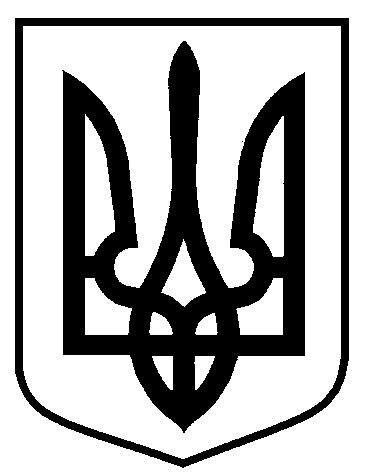 від 17.11.2023 № 638Про відмову в розміщенні об’єкту сезонної торгівлі  (продаж кави, безалкогольних напоїв) ФОП Сенченко Вікторія Сергіївна за адресою: місто Суми, проспект Михайла Лушпи, навпроти будинку                  № 46, біля парковки машин Директор Департаменту інспекційної роботи     М.О. ЗеленськийНачальник відділу правового забезпечення Департаменту інспекційної роботи	     Д.Ю. ОвсієнкоЗаступник міського голови з питаньдіяльності виконавчих органів радиС.В. ПоляковНачальник правового  управлінняО.В. ЧайченкоНачальник відділу протокольної роботи та контролю      Л.В. МошаКеруючий справами виконавчого комітету      Ю.А. Павлик